Необходимо изготовить 50 или 70 штук.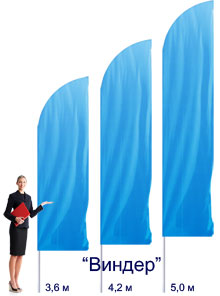 Высота: 	3,6 метровФлаг: 	3*0,9 метровОснование: Забивное «штырь», оцинкованная сталь